LAMPIRANLampiran 1.	Hasil Identifikasi SampelBawang Merah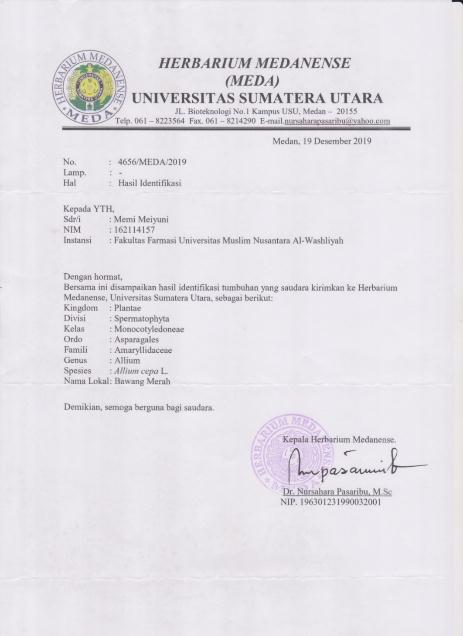 Bawang Putih 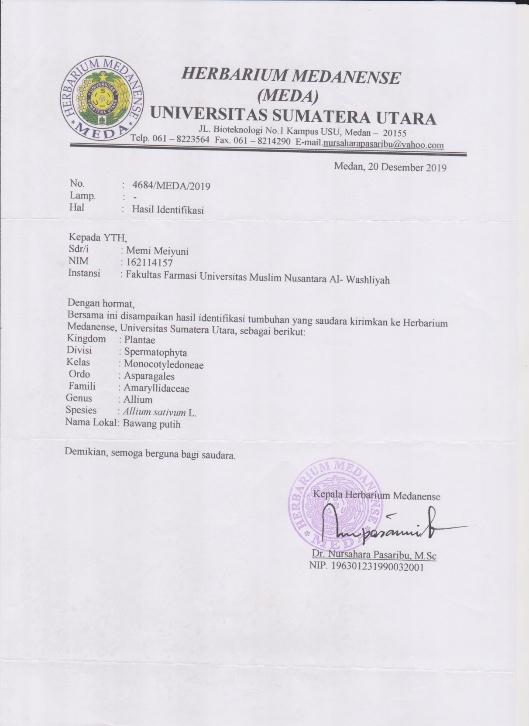 Lampiran 2.	Bagan Alir PenelitianLampiran 3.	Bagan Alir  Uji Skrining FitokimiaUji Alkaloid+ HCl 2N 1mdipanaskandisaring+Dragendorff		         +Mayer			      + BouchardatUji Flavonoid+ etanoldikocokdipanaskandikocok lagidisaring+Serbuk Magnesium+ HCl pekatLampiran 3.(Lanjutan)Uji Saponindihaluskan+air panasdidinginkandikocok kuat+ airdikocok kuat+ HCl 2NUji Tanin- dihaluskan- disaringdiencerkan sampai hampir tidak berwarna+FeCl3 10%Lampiran 3.(Lanjutan)Uji Steroida/Triterpenoida+ Kloroformdikocokdisaring+ Asetat Anhidrat+ Asam Sulfat PekatLampiran 4.	Bagan Alir Karakterisasi  SimplisiaPenetapan Kadar Air (Metode Azeotrop)ProsedurLampiran 4.(Lanjutan)Penetapan Kadar Sari Larut AirLampiran 4.(Lanjutan)Penetapan Kadar Sari Larut EtanolProsedurLampiran 4.(Lanjutan)Penetapan Kadar Abu TotalProsedurPenetapan Kadar Abu Tidak Larut AsamProsedurLampiran 5.	Bagan Alir EkstraksiProsedur (Metode Maserasi)Lampiran 6.	Bagan Alir Penentuan Nilai SPFAquadestAquadestAquadest AquadestLampiran 7.	Hasil Uji Skrining FitokimiaSerbuk kulit bawang merah 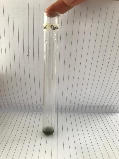 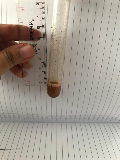 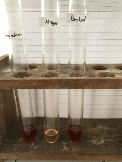 a				b 				c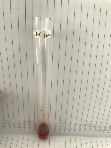 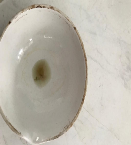 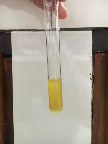 d				e 				fKeterangan :	Tannin Saponin Alkaloid Flavonoid Steroid Glikosida antrakuinon Lampiran 7.(Lanjutan)Ekstrak kulit bawang merah 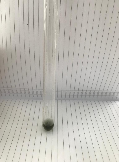 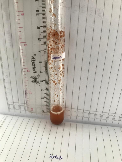 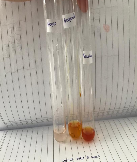 a				b				c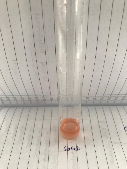 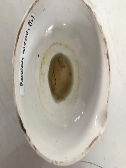 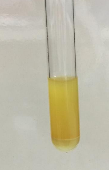 d				e				fKeterangan :	Tannin Saponin Alkaloid Flavonoid Steroid Glikosida antrakuinon Lampiran 7.(Lanjutan)Serbuk kulit bawang putih 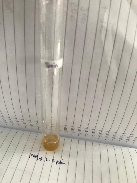 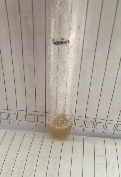 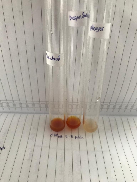 a				b				c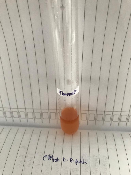 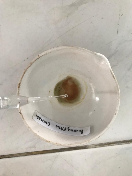 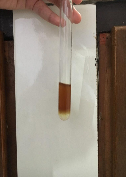 d				e				fKeterangan :	Tannin Saponin Alkaloid Flavonoid Steroid Glikosida antrakuinon Lampiran 7.(Lanjutan)Ekstrak kulit bawang putih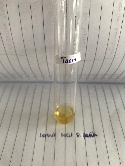 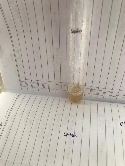 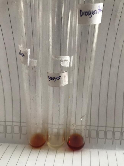 a				b				c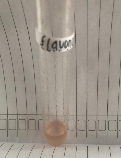 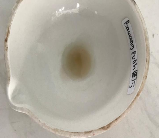 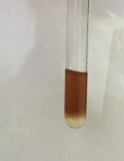 d				e				fKeterangan :	Tannin Saponin Alkaloid Flavonoid Steroid Glikosida antrakuinon Lampiran 8.	Hasil Karakterisasi Simplisia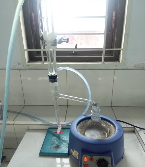 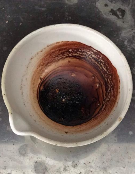 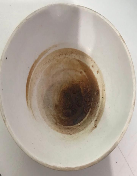 a				b				c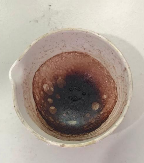 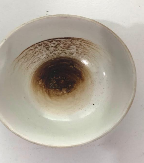 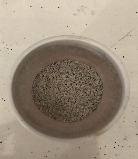 d				e				f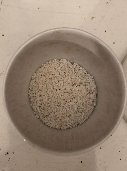 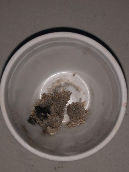 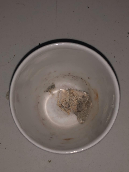 g				h				iKeterangan :Penetapan kadar air Kadar sari larut dalam air (kulit bawang merah)Kadar sari larut dalam air (kulit bawang putih)Kadar sari larut dalam etanol (kulit bawang merah)Kadar sari larut dalam etanol (kulit bawang putih)Kadar abu total (kulit bawang merah)Kadar abu total (kulit bawang putih)Kadar abu tidak larut dalam asam (kulit bawang merah)Kadar abu tidak larut dalam asam (kulit bawang putih) Lampiran 9.	Proses Pembutan Simplisia Dan Ekstrak Kulit Bawang Merah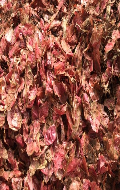 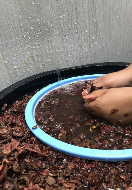 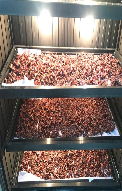 a			b				c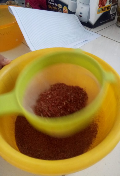 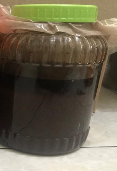 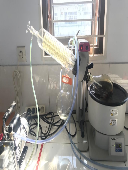 d			e			f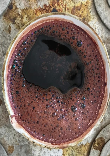 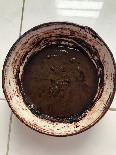 g				hKeterangan :Pensortiran kulit bawang merah Pencucian kulit bawang merah Pengeringan simplisia dilemari pengering Pengayakan Maserasi selama 7 hariRotary Penguapan Ekstrak kental Lampiran 10.	Proses Pembutan Simplisia Dan Ekstrak Kulit Bawang Putih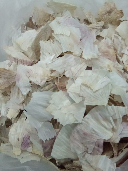 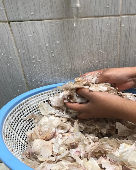 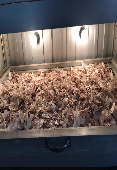 a				b				c	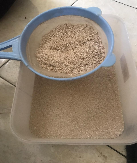 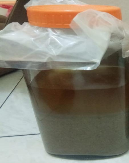 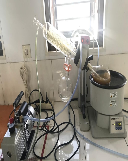 d				e				f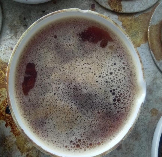 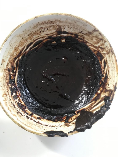 g					hKeterangan :Pensortiran kulit bawang putih  Pencucian kulit bawang putih  Pengeringan simplisia dilemari pengering Pengayakan Maserasi selama 7 hariRotary Penguapan Ekstrak kentalLampiran 11.	Hasil Spektrofotometri InflamerahKulit bawang merah 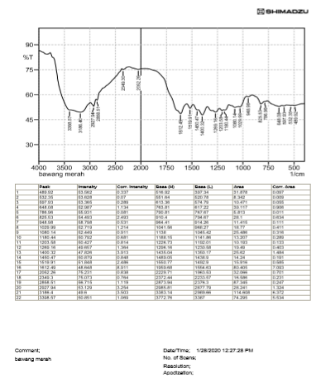 Kulit bawang putih 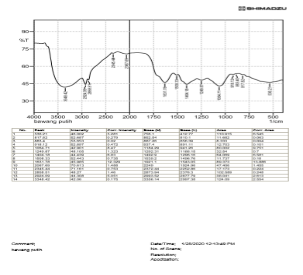 Lampiran 12.	Hasil Spektrofotometri Uv-Vis Nilai SPFEkstrak Kulit bawang merah konsentrasi 1700  ppm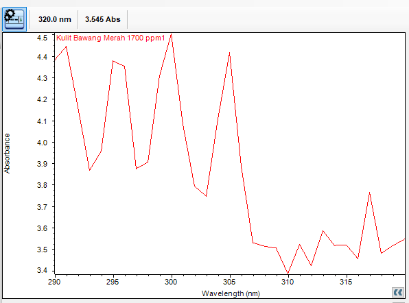 Ekstrak kulit bawang merah konsentrasi 1250 ppm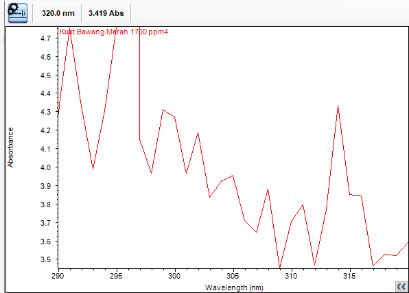 Lampiran 12. (Lanjutan)Ekstrak kulit bawang merah konsentrasi 750 ppm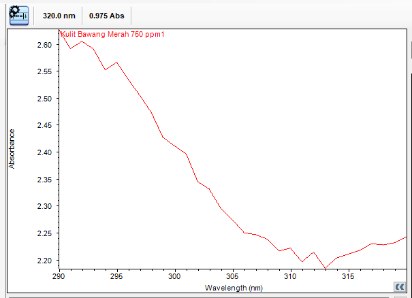 Ekstrak kulit bawang merah konsentrasi 250 ppm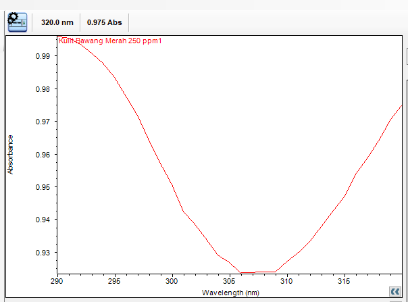 Lampiran 12. (Lanjutan)Ekstrak kulit bawang putih konsentrasi 1700 ppm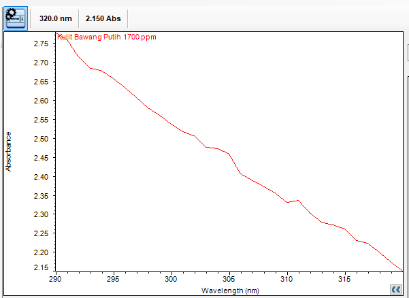 Ekstrak kulit bawang putih konsentrasi 1250 ppm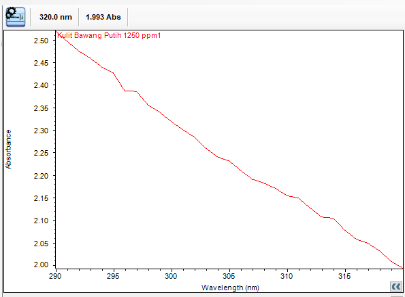 Lampiran 12. (Lanjutan)Ekstrak kulit bawang putih konsentrasi 750 ppm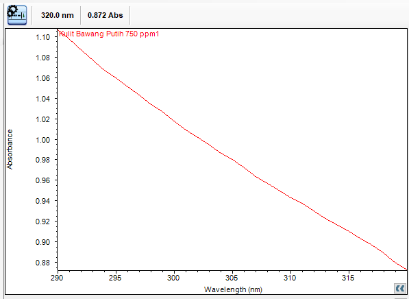 Ekstrak kulit bawang putih konsentrasi 250 ppm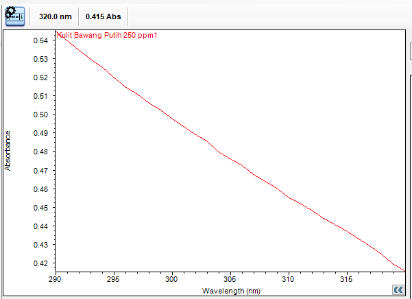 Lampiran 13.	Perhitungan Karakterisasi SimplisiaPerhitungan penetapan kadar air Kulit bawang merahKadar air simplisia =  x 100 %Pengulangan 1Berat sampel 		 = 2,5 gramVolume 1		 = 0,1 mlVolume 2		 = 0,3 mlKadar air 		 =  x 100 %			 = 8 %Pengulangan 2Berat sampel 		  = 2,5 gramVolume 1		 = 0,4mlVolume 2		 = 0,6 mlKadar air 		 =  x 100 %			 = 8 %Rata-rata kadar  	 =  = 8 %Kulit bawang putih Pengulangan 1Berat sampel 		 = 2,5 gramVolume 1		 = 0,3 mlLampiran 13. (Lanjutan)Volume 2		 = 0,15 mlKadar air 		 =  x 100 %Pengulangan 2 Berat sampel 		 = 2,5 gramVolume 1			= 0,15 mlVolume 2			= 0,35 mlKadar air 			 =  x 100 %			 = 8 %Rata-rata kadar  	 =  = 7 %Perhitungan penetapan kadar sari larut dalam air Kulit Bawang MerahKadar Sari Larut air =Pengulangan I Berat cawan kosong 		= 32,3251 gram Berat cawan + sari 		= 32,3735gramBerat sari kering		= (Berat cawan + sari) – ( Berat cawan kosong)					= 32,3735 gram  - 32,3251 gram =0,0484gramKadar sari larut air 		 =  x 100 %Lampiran 13. (Lanjutan)					 = 4,84 %Pengulangan II Berat cawan kosong 		= 26,9688 gram Berat cawan + sari 		= 27,0066gramBerat sari kering		= (Berat cawan + sari) – ( Berat cawan kosong)					= 27,0066 gram  - 26,9688 gram = 0,0378 gramKadar sari larut air 		 =  x 100 %					 = 3,78%Rata-rata kadar  	 =  = 4,31%Kulit Bawang PutihPengulangan I Berat cawan kosong 		= 58,8530 gram Berat cawan + sari 		= 58,9439gramBerat sari kering		= (Berat cawan + sari) – ( Berat cawan kosong)					= 58,9439 gram  - 58,8530 gram = 0,0909 gramKadar sari larut air 		 =  x 100 %					 = 9,09 %Lampiran 13. (Lanjutan)Pengulangan IIBerat cawan kosong 		= 55,7421 gram Berat cawan + sari 		= 55,8402  gramBerat sari kering		= (Berat cawan + sari) – ( Berat cawan kosong)					= 55,8402 gram  - 55,7421 gram = 0,0981 gramKadar sari larut air 		 =  x 100 %					 = 9,8 %Rata-rata kadar  	 =  = 9,45%Perhitungan penetapan kadar sari larut dalam etanolKulit bawang merah Pengulangan I Berat cawan kosong 		= 32,3251 gram Berat cawan + sari 		= 32,3682 gramBerat sari kering		= (Berat cawan + sari) – ( Berat cawan kosong)					= 32,3682 gram  - 32,3251 gram = 0,0431 gramKadar sari larut etanol 	 =  x 100 %					 = 4,31 %Lampiran 13. (Lanjutan)Pengulangan IIBerat cawan kosong 		= 26,9688 gram Berat cawan + sari 		= 27,0261 gramBerat sari kering		= (Berat cawan + sari) – ( Berat cawan kosong)					= 27,0261 gram  - 26,9688 gram = 0,0573 gramKadar sari larut etanol		 =  x 100 %					 = 5,73%Rata-rata kadar  	 =  = 5.02%Kulit bawang putih Pengulangan I Berat cawan kosong 		= 58,8530 gram Berat cawan + sari 		= 58,901 gramBerat sari kering		= (Berat cawan + sari) – ( Berat cawan kosong)						= 58,901 gram  - 58,8530 gram = 0.048 gramKadar sari larut etanol		 =  x 100 %					 = 4,8 %Pengulangan IIBerat cawan kosong 		= 26,9688 gramLampiran 13. (Lanjutan)Berat cawan + sari 		= 27,061 gramBerat sari kering		= (Berat cawan + sari) – ( Berat cawan kosong)					= 27,061 gram  - 26,9688 gram = 0,0472 gramKadar sari larut etanol		 =  x 100 %					 = 4,72 %Rata-rata kadar  	 =  = 4,76%Perhitungan kadar abu total Kulit bawang merah Kadar Abu Total = Pengulangan I Berat Krus Kosong		= 59,53gram Berat Krus + Abu 		= 59,69 gramBerat Abu			= (Berat krus + abu) – ( Berat krus kosong)					= 59,69 gram  - 59,53 gram = 0,161  gramKadar Abu Total		 = x 100 %				 = 5,3 %Pengulangan IIBerat Krus Kosong		= 63,13 gram Berat Krus + Abu 		= 63,26 gramLampiran 13. (Lanjutan)Berat Abu			= (Berat krus + abu) – ( Berat krus kosong)					= 63,26 gram  - 63,13 gram = 0,15  gramKadar Abu Total		 = x 100 %				 = 5 %Rata-rata kadar  	 =  = 5.15%Kulit bawang putih Pengulangan I Berat Krus Kosong		= 52,82gram Berat Krus + Abu 		= 52,95 gramBerat Abu			= (Berat krus + abu) – ( Berat krus kosong)					= 52,95 gram  - 52,82 gram = 0,13  gramKadar Abu Total		 = x 100 %				 = 4,3 %Pengulangan IIBerat Krus Kosong		= 52,79.gram Berat Krus + Abu 		= 52,91 gramBerat Abu			= (Berat krus + abu) – ( Berat krus kosong)					= 52,91 gram  - 52,79 gram = 0,12  gramKadar Abu Total		 = x 100 %				 =  4 %Rata-rata kadar  	 =  = 4,15%Lampiran 13. (Lanjutan)Perhitungan kadar abu tidak larut asamKulit bawang merah Kadar abu tidak larut  asam = x 100%Pengulangan I Berat abu mula-mula		    =  0,16 gram Berat Krus kosong 		    = 59,5350 gramBerat krus + abu tidak larut asam = 59,5361 gramBerat abu tidak larut asam = (Berat krus + abu tidak larut asam) – (Berat krus  kosong)					   = 59,5361 gram – 59,5350 gram					   = 0,0011 gramKadar Abu tidak larut asam	   = x 100 %				   = 0,6875 %Pengulangan II Berat abu mula-mula		    =  0,15 gram Berat Krus kosong 		    = 63,1445 gramBerat krus + abu tidak larut asam = 63,1459gramBerat abu tidak larut asam = (Berat krus + abu tidak larut asam) – (Berat krus  kosong)					   = 63,1459 gram – 63,1445 gram					   = 0,008 gramKadar Abu tidak larut asam	   = x 100 %Lampiran 13. (Lanjutan)				   = 0,5333 %Rata-rata kadar  	 =  = 0,6104%Kulit bawang putih Pengulangan I Berat abu mula-mula		    =  0,163gram Berat Krus kosong 		    = 52,8203gramBerat krus + abu tidak larut asam = 52,8211 gramBerat abu tidak larut asam = (Berat krus + abu tidak larut asam) – (Berat krus  kosong)					   = 52,8211 gram – 52,8203 gram					   = 0,0008 gramKadar Abu tidak larut asam	   = x 100 %				   = 0,6153 %Pengulangan II Berat abu mula-mula		    =  0,12 gram Berat Krus kosong 		    = 52,7911 gramBerat krus + abu tidak larut asam = 52,7920gramBerat abu tidak larut asam = (Berat krus + abu tidak larut asam) – (Berat krus  kosong)					   = 52,7920 gram – 52,7911 gram					   = 0,0009 gramLampiran 13. (Lanjutan)Kadar Abu tidak larut asam	   = x 100 %   = 0,75 %Rata-rata kadar  	 =  = 0,6826%Lampiran 14.	Perhitungan Rendemen Ekstrak Kulit Bawang Merah  (Allium cepaL.) dan kulit bawang putih (Allium sativum L.)1. Rendemen Ekstrak Kulit Kulit Bawang Merah (Allium cepa L.)Berat simplisia kulit Bawang Merah          = 1000 gram  Berat ekstrak kental kulit Bawang Merah  = 84,62 gram   % Rendemen = x 100 %	= x 100%          = 8,462 %2. Rendemen Ekstrak Kulit Bawang Putih (Allium sativum L.)Berat simplisia kulit Bawang Putih             = 1000 gram Berat ekstrak kental kulit Bawang putih    = 52,33 gram   % Rendemen = x 100 %	= x 100%          = 5,233 %Lampiran 15.	Contoh Perhitungan Nilai SPFEstrak Kulit bawang merah konsentrasi 1700 ppm dengan pengulang 1SPF Dimana:EE () 	– spectrum efek eritema; I () 	– spectrum intensitas solar; Abs () 	– absrobansi produk tabir surya;CF 	– factor koreksi (=10)SPF = 10 x [ (3.832 x 0.0150) +b(4.100x 0.0817) + (3.854 x 0.2874) + (3.413 x 0.3278) + (3.349 x 0.1864) + (3.267 x 0.0839) + (0.975 x 0.0180)]= 35.394Contoh Perehitungan Ketahanan SPF1 spf  tahan selama 10 menit 41,513 x  = 6,9 jamLampiran 16.	Spektrumserapan UV Dari Sampel  Ekstrak Kulit Bawang Merah 
Dan Ekstrak Kulit Bawang PutihEkstrak bawang merahKulit bawang merah konsentrasi  1700 ppmLampiran 16. (Lanjutan)Kulit bawang merah konsentrasi 1250 ppmLampiran 16. (Lanjutan)Kulit bawang merah konsentrasi   750 ppmLampiran 16. (Lanjutan)Kulit bawang merah konsentrasi 250 ppmLampiran 16. (Lanjutan)Ekstrak bawang putih Kulit bawang putih konsentrasi  1700 ppmLampiran 16. (Lanjutan)Kulit bawang  putih konsentrasi  1250 ppmLampiran 16. (Lanjutan)Kulit bawang putih konsentrasi  750 ppmLampiran 16. (Lanjutan)Kulit bawang konsetrasi  250 ppmLampiran 17.	Tabel Data Serapan UV Dan Perhitungan Nilai SPFEkstrak kulit bawang merahKulit bawang merah kosentrasi  1700 ppm Lampiran 17. (Lanjutan)Kulit bawang merah kosnsentrasi  1250 ppmLampiran 17.(Lanjutan)Kulit bawang merah konsentrasi  750 ppmLampiran 17.(Lanjutan)Kulit bawang merah konsentrasi  250 ppmLampiran 17.(Lanjutan)Ekstrak kulit bawang putih Kulit bawang putih konsentrasi  1700 ppmLampiran 17.(Lanjutan)Kulit bawang  putih konsentrasi  1250 ppm Lampiran 17.(Lanjutan)Kulit bawang putih konsentrasi 750 ppmLampiran 17.(Lanjutan)Kulit bawang putih konsentrasi 250 ppmData: Pengulangan 1Data: Pengulangan 1Data: Pengulangan 1NoWavelenghtAbsorbance12904.48622954.37533004.49043054.41053103.39463153.50973203.545Data: Pengulangan 2Data: Pengulangan 2Data: Pengulangan 2NoWavelenghtAbsorbance12903.85222954.29833003.77243053.57853103.58763153.41873203.419Data: Pengulangan 3Data: Pengulangan 3Data: Pengulangan 3NoWavelenghtAbsorbance12904.70822954.74933004.26643053.93553103.68263153.85773203.419Data: Pengulangan 1Data: Pengulangan 1Data: Pengulangan 1NoWavelenghtAbsorbance12903.83222954.10033003.85443053.41353103.34963153.26773200.975Data: Pengulangan 2Data: Pengulangan 2Data: Pengulangan 2NoWavelenghtAbsorbance12904.03522953.95033004.00943053.50253103.40563153.34973200.975Data: Pengulangan 3Data: Pengulangan 3Data: Pengulangan 3NoWavelenghtAbsorbance12905.08922953.82633003.89543053.44453103.44463153.32973200.975Data: Pengulangan 1Data: Pengulangan 1Data: Pengulangan 1NoWavelenghtAbsorbance12902.62522952.57733002.40343052.27153102.22563152.21373200.975Data: Pengulangan 2Data: Pengulangan 2Data: Pengulangan 2NoWavelenghtAbsorbance12902.61522952.57633002.40343052.28553102.21763152.20573200.975Data: Pengulangan 3Data: Pengulangan 3Data: Pengulangan 3NoWavelenghtAbsorbance12902.61222952.55033002.41943052.27353102.21663152.21473200.975Data: Pengulangan 1Data: Pengulangan 1Data: Pengulangan 1NoWavelenghtAbsorbance12900.97922950.98333000.95143050.92653100.92763150.94873200.975Data: Pengulangan 2Data: Pengulangan 2Data: Pengulangan 2NoWavelenghtAbsorbance12900.99622950.98533000.95043050.92753100.92763150.94473200.975Data: Pengulangan 3Data: Pengulangan 3Data: Pengulangan 3NoWavelenghtAbsorbance12900.99922950.98533000.95143050.92953100.92963150.94673200.975Data: Pengulangan 1Data: Pengulangan 1Data: Pengulangan 1NoWavelenghtAbsorbance12902.77522952.65433002.53643052.45753102.33063152.25773202.150Data: Pengulangan 2Data: Pengulangan 2Data: Pengulangan 2NoWavelenghtAbsorbance12902.78422952.64033002.56043052.44453102.35363152.25573202.151Data: Pengulangan 3Data: Pengulangan 3Data: Pengulangan 3NoWavelenghtAbsorbance12902.75922952.67233002.55843052.43553102.33163152.25873202.168Data: Pengulangan 1Data: Pengulangan 1Data: Pengulangan 1NoWavelenghtAbsorbance12902.51722952.42133002.30843052.21453102.15763152.07673201.993Data: Pengulangan 2Data: Pengulangan 2Data: Pengulangan 2NoWavelenghtAbsorbance12902.52722952.41733002.32443052.23053102.14663152.08273201.979Data: Pengulangan 3Data: Pengulangan 3Data: Pengulangan 3NoWavelenghtAbsorbance12902.51322952.39833002.31143052.21253102.12963152.05573201.993Data: Pengulangan 1Data: Pengulangan 1Data: Pengulangan 1NoWavelenghtAbsorbance12901.10722951.05433001.01543050.97853100.94363150.91173200.872Data: Pengulangan 2Data: Pengulangan 2Data: Pengulangan 2NoWavelenghtAbsorbance12901.10122951.05933001.01743050.97253100.94063150.90973200.869Data: Pengulangan 3Data: Pengulangan 3Data: Pengulangan 3NoWavelenghtAbsorbance12901.10422951.05033001.00543050.97953100.94163150.90673200.869Data: Pengulangan 1Data: Pengulangan 1Data: Pengulangan 1NoWavelenghtAbsorbance12900.54422950.51933000.49743050.47553100.45663150.43873200.145Data: Pengulangan 2Data: Pengulangan 2Data: Pengulangan 2NoWavelenghtAbsorbance12900.54322950.51633000.49443050.47553100.45563150.43473200.413Data: Pengulangan 3Data: Pengulangan 3Data: Pengulangan 3NoWavelenghtAbsorbance12900.54222950.51733000.49443050.47253100.45363150.43273200.413Sampelλ(nm)AbsEE*IEE*I*AbsCFSPF Pengulangan 12903.8320,01500.05741035.344 Pengulangan 12954.1000,08170.33491035.344 Pengulangan 13003.8540,28741.10761035.344 Pengulangan 13053.4130,32781.11871035.344 Pengulangan 13103,3490,18640.62421035.344 Pengulangan 13153.2670,08390.27411035.344 Pengulangan 13200.9750,01800.01751035.344Total EE*I*AbsTotal EE*I*AbsTotal EE*I*AbsTotal EE*I*Abs3.53441035.344Sampelλ(nm)AbsEE*IEE*I*AbsCFSPF Pengulangan 22904.0350,01500.06051036.162 Pengulangan 22953.9500,08170.32271036.162 Pengulangan 23004.0090,28741.15211036.162 Pengulangan 23053.5020,32781.14791036.162 Pengulangan 23103,4050,18640.63461036.162 Pengulangan 23153.3490,08390.28091036.162 Pengulangan 23200.9750,01800.01751036.162Total EE*I*AbsTotal EE*I*AbsTotal EE*I*AbsTotal EE*I*Abs3.61621036.162Sampelλ(nm)AbsEE*IEE*I*AbsCFSPF Pengulangan 32905.0890,01500.07631035.758 Pengulangan 32953.8260,08170.31251035.758 Pengulangan 33003.8960,28741.11941035.758 Pengulangan 33053.4440,32781.12891035.758 Pengulangan 33103.4440,18640.64191035.758 Pengulangan 33153.3290,08390.27931035.758 Pengulangan 33200.9750,01800.01751035.758Total EE*I*AbsTotal EE*I*AbsTotal EE*I*AbsTotal EE*I*Abs3.57581035.758Sampelλ(nm)AbsEE*IEE*I*AbsCFSPF Pengulangan 12903.8320,01500.05741035.344 Pengulangan 12954.1000,08170.33441035.344 Pengulangan 13003.8540,28741.10761035.344 Pengulangan 13053.4130,32781.11871035.344 Pengulangan 13103,3490,18640.62641035.344 Pengulangan 13153.2670,08390.27411035.344 Pengulangan 13200.9750,01800.01751035.344Total EE*I*AbsTotal EE*I*AbsTotal EE*I*AbsTotal EE*I*Abs3.53441035.344Sampelλ(nm)AbsEE*IEE*I*AbsCFSPF Pengulangan 22904.0350,01500.06051036.162 Pengulangan 22953.9500,08170.32271036.162 Pengulangan 23004.0090,28741.15211036.162 Pengulangan 23053.5020,32781.14791036.162 Pengulangan 23103,4050,18640.63461036.162 Pengulangan 23153.3490,08390.28091036.162 Pengulangan 23200.9750,01800.01751036.162Total EE*I*AbsTotal EE*I*AbsTotal EE*I*AbsTotal EE*I*Abs3.61621036.162Sampelλ(nm)AbsEE*IEE*I*AbsCFSPF Pengulangan 32905.0890,01500.07631035.758 Pengulangan 32953.8290,08170.31251035.758 Pengulangan 33003.8950,28741.11941035.758 Pengulangan 33053.4440,32781.12891035.758 Pengulangan 33103,4440,18640.64191035.758 Pengulangan 33153.3290,08390.27931035.758 Pengulangan 33200.9750,01800.01751035.758Total EE*I*AbsTotal EE*I*AbsTotal EE*I*AbsTotal EE*I*Abs3.57581035.758Sampelλ(nm)AbsEE*IEE*I*AbsCFSPF Pengulangan 12902.6250,01500.03931023.026 Pengulangan 12952.5770,08170.21051023.026 Pengulangan 13002.4030,28740.69061023.026 Pengulangan 13052.2710,32780.74441023.026 Pengulangan 13102.2250,18640.41471023.026 Pengulangan 13152.2130,08390.18561023.026 Pengulangan 13200.9750,01800.01751023.026Total EE*I*AbsTotal EE*I*AbsTotal EE*I*AbsTotal EE*I*Abs2.30261023.026Sampelλ(nm)AbsEE*IEE*I*AbsCFSPF Pengulangan 22902.6150,01500.03921023.048 Pengulangan 22952.5760,08170.21041023.048 Pengulangan 23002.4030,28740.69061023.048 Pengulangan 23052.2850,32780.74901023.048 Pengulangan 23102.2170,18640.41321023.048 Pengulangan 23152.2050,08390.18191023.048 Pengulangan 23200.9750,01800.01751023.048Total EE*I*AbsTotal EE*I*AbsTotal EE*I*AbsTotal EE*I*Abs2.30481023.048Sampelλ(nm)AbsEE*IEE*I*AbsCFSPF Pengulangan 32902.6120,01500.03911023.038 Pengulangan 32952.5500,08170.20831023.038 Pengulangan 33002.4190,28740.69501023.038 Pengulangan 33052.2730,32780.74501023.038 Pengulangan 33102.2160,18640.41301023.038 Pengulangan 33152.2140,08390.18171023.038 Pengulangan 33200.9750,01800.01751023.038Total EE*I*AbsTotal EE*I*AbsTotal EE*I*AbsTotal EE*I*Abs2.30381023.038Sampelλ(nm)AbsEE*IEE*I*AbsCFSPF Pengulangan 12900.9790,01500.0146109.378 Pengulangan 12950.9830,08170.0803109.378 Pengulangan 13000.9510,28740.2733109.378 Pengulangan 13050.9260,32780.3035109.378 Pengulangan 13100.9270,18640.1727109.378 Pengulangan 13150.9480,08390.0759109.378 Pengulangan 13200.9750,01800.0175109.378Total EE*I*AbsTotal EE*I*AbsTotal EE*I*AbsTotal EE*I*Abs0.9378109.378Sampelλ(nm)AbsEE*IEE*I*AbsCFSPF Pengulangan 22900.9960,01500.0149109.415 Pengulangan 22950.9850,08170.0804109.415 Pengulangan 23000.9500,28740.2730109.415 Pengulangan 23050.9270,32780.3038109.415 Pengulangan 23100.9270,18640.1727109.415 Pengulangan 23150.9440,08390.0792109.415 Pengulangan 23200.9750,01800.0175109.415Total EE*I*AbsTotal EE*I*AbsTotal EE*I*AbsTotal EE*I*Abs0.9415109.415Sampelλ(nm)AbsEE*IEE*I*AbsCFSPF Pengulangan 32900.9990,01500.0149109.43 Pengulangan 32950.9850,08170.0804109.43 Pengulangan 33000.9510,28740.2733109.43 Pengulangan 33050.9290,32780.3045109.43 Pengulangan 33100.9290,18640.1731109.43 Pengulangan 33150.9460,08390.0793109.43 Pengulangan 33200.9750,01800.0175109.43Total EE*I*AbsTotal EE*I*AbsTotal EE*I*AbsTotal EE*I*Abs0.943109.43Sampelλ(nm)AbsEE*IEE*I*AbsCFSPF Pengulangan 12902.7750,01500.04161024.549 Pengulangan 12952.6540,08170.21681024.549 Pengulangan 13002.5360,28740.72881024.549 Pengulangan 13052.4570,32780.80541024.549 Pengulangan 13102.3300,18640.43431024.549 Pengulangan 13152.2570,08390.18931024.549 Pengulangan 13202.1500,01800.03871024.549Total EE*I*AbsTotal EE*I*AbsTotal EE*I*AbsTotal EE*I*Abs2.45491024.549Sampelλ(nm)AbsEE*IEE*I*AbsCFSPF Pengulangan 22902.7840,01500.041761024.539 Pengulangan 22952.6400,08170.21561024.539 Pengulangan 23002.5600,28740.73571024.539 Pengulangan 23052.4440,32780.80111024.539 Pengulangan 23102.3530,18640.43851024.539 Pengulangan 23152.2550,08390.18911024.539 Pengulangan 23202.1510,01800.03221024.539Total EE*I*AbsTotal EE*I*AbsTotal EE*I*AbsTotal EE*I*Abs2.45391024.539Sampelλ(nm)AbsEE*IEE*I*AbsCFSPF Pengulangan 32902.7590,01500.04131024.286 Pengulangan 32952.6720,08170.21831024.286 Pengulangan 33002.5580,28740.73511024.286 Pengulangan 33052.4350,32780.79811024.286 Pengulangan 33102.3310,18640.43941024.286 Pengulangan 33152.2580,08390.18941024.286 Pengulangan 33202.1680,01800.03901024.286Total EE*I*AbsTotal EE*I*AbsTotal EE*I*AbsTotal EE*I*Abs2.42861024.286Sampelλ(nm)AbsEE*IEE*I*AbsCFSPF Pengulangan 12902.5170,01500.03851022.371 Pengulangan 12952.4210,08170.19771022.371 Pengulangan 13002.3080,28740.66331022.371 Pengulangan 13052.2140,32780.72571022.371 Pengulangan 13102.1570,18640.40201022.371 Pengulangan 13152.0760,08390.17411022.371 Pengulangan 13201.9930,01800.03581022.371Total EE*I*AbsTotal EE*I*AbsTotal EE*I*AbsTotal EE*I*Abs2.23711022.371Sampelλ(nm)AbsEE*IEE*I*AbsCFSPF Pengulangan 22902.5270,01500.03791022.443 Pengulangan 22952.4170,08170.19741022.443 Pengulangan 23002.3240,28740.66791022.443 Pengulangan 23052.2300,32780.73091022.443 Pengulangan 23102.1460,18640.40001022.443 Pengulangan 23152.0820,08390.17461022.443 Pengulangan 23201.9790,01800.03561022.443Total EE*I*AbsTotal EE*I*AbsTotal EE*I*AbsTotal EE*I*Abs2.24431022.443Sampelλ(nm)AbsEE*IEE*I*AbsCFSPF Pengulangan 32902.5130,01500.03761022.276 Pengulangan 32952.3980,08170.19591022.276 Pengulangan 33002.3110,28740.66411022.276 Pengulangan 33052.2120,32780.72501022.276 Pengulangan 33102.1290,18640.39681022.276 Pengulangan 33152.0550,08390.17241022.276 Pengulangan 33202.9930,01800.03581022.276Total EE*I*AbsTotal EE*I*AbsTotal EE*I*AbsTotal EE*I*Abs2.22761022.276Sampelλ(nm)AbsEE*IEE*I*AbsCFSPF Pengulangan 12901.1070,01500.0166109.826 Pengulangan 12951.0540,08170.0861109.826 Pengulangan 13001.0150,28740.2917109.826 Pengulangan 13050.9780,32780.3205109.826 Pengulangan 13100.9430,18640.1757109.826 Pengulangan 13150.9110,08390.0764109.826 Pengulangan 13200.8720,01800.0156109.826Total EE*I*AbsTotal EE*I*AbsTotal EE*I*AbsTotal EE*I*Abs0.9826109.826Sampelλ(nm)AbsEE*IEE*I*AbsCFSPF Pengulangan 22901.1010,01500.0165109.808 Pengulangan 22951.0590,08170.0865109.808 Pengulangan 23001.0170,28740.2922109.808 Pengulangan 23050.9720,32780.3186109.808 Pengulangan 23100.9400,18640.1752109.808 Pengulangan 23150.9090,08390.0762109.808 Pengulangan 23200.8690,01800.0156109.808Total EE*I*AbsTotal EE*I*AbsTotal EE*I*AbsTotal EE*I*Abs0.9808109.808Sampelλ(nm)AbsEE*IEE*I*AbsCFSPF Pengulangan 32901.1040,01500.0165109.671 Pengulangan 32951.0500,08170.0857109.671 Pengulangan 33001.0050,28740.2888109.671 Pengulangan 33050.9790,32780.3091109.671 Pengulangan 33100.9410,18640.1754109.671 Pengulangan 33150.9060,08390.0760109.671 Pengulangan 33200.8690,01800.056109.671Total EE*I*AbsTotal EE*I*AbsTotal EE*I*AbsTotal EE*I*Abs0.9671109.671Sampelλ(nm)AbsEE*IEE*I*AbsCFSPF Pengulangan 12900.5440,01500.0081104.78 Pengulangan 12950.5190,08170.0424104.78 Pengulangan 13000.4970,28740.1428104.78 Pengulangan 13050.4750,32780.1557104.78 Pengulangan 13100.4560,18640.0367104.78 Pengulangan 13150.4380,08390.0367104.78 Pengulangan 13200.4150,01800.0074104.78Total EE*I*AbsTotal EE*I*AbsTotal EE*I*AbsTotal EE*I*Abs0.478104.78Sampelλ(nm)AbsEE*IEE*I*AbsCFSPF Pengulangan 22900.5430,01500.0081104.764 Pengulangan 22950.5160,08170.0421104.764 Pengulangan 23000.4940,28740.1419104.764 Pengulangan 23050.4750,32780.1557104.764 Pengulangan 23100.4550,18640.0848104.764 Pengulangan 23150.4340,08390.0364104.764 Pengulangan 23200.4130,01800.0074104.764Total EE*I*AbsTotal EE*I*AbsTotal EE*I*AbsTotal EE*I*Abs0.4764104.764Sampelλ(nm)AbsEE*IEE*I*AbsCFSPF Pengulangan 32900.5240,01500.0081104.749 Pengulangan 32950.5170,08170.0422104.749 Pengulangan 33000.4940,28740.1419104.749 Pengulangan 33050.4720,32780.1547104.749 Pengulangan 33100.4530,18640.0844104.749 Pengulangan 33150.4320,08390.0362104.749 Pengulangan 33200.4130,01800.0074104.749Total EE*I*AbsTotal EE*I*AbsTotal EE*I*AbsTotal EE*I*Abs0.4749104.749